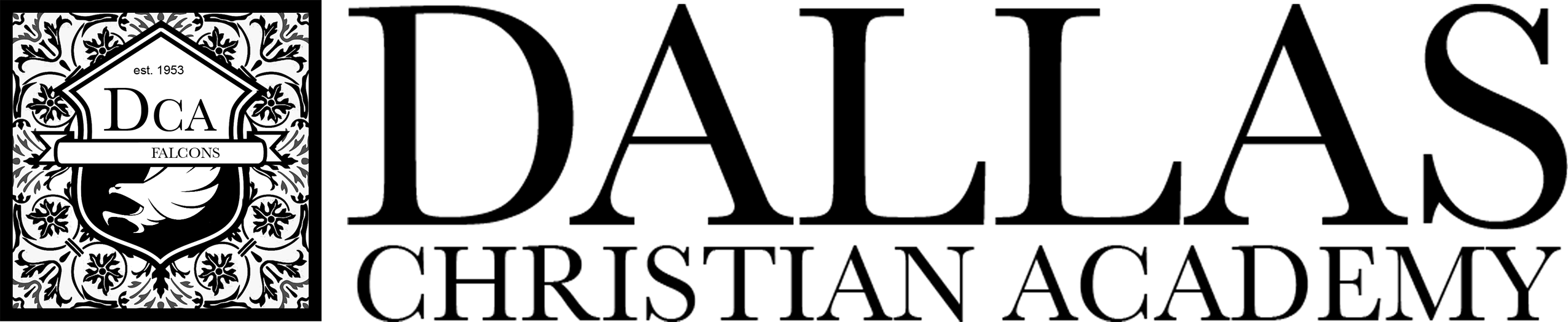 Secondary Supply ListBinderCollege rule paperBlue or black pensNo. 2 pencilsRed pensComposition notebookMarkers, crayons, or colored pencilsErasersHighlighter